ФЕДЕРАЛЬНАЯ СЛУЖБА ПО НАДЗОРУ В СФЕРЕ ЗАЩИТЫ ПРАВ ПОТРЕБИТЕЛЕЙИ БЛАГОПОЛУЧИЯ ЧЕЛОВЕКАУправление Федеральной службы по надзору в сфере защиты прав потребителей и благополучия человека по Нижегородской области. Нижний Новгород, ул. Тургенева, д.1тел/факс (8312) 436-78-90, 436-78-73. E-mail:  sanepid@sinn.ru ПРЕСС-РЕЛИЗКак сделать оплату через интернет максимально безопасной?Управление Роспотребнадзора по Нижегородской области информирует:В Управление Роспотребнадзора по Нижегородской области участились случаи обращений граждан на нарушение их потребительских прав при приобретении товаров, работ, услуг с использованием онлайн-платежей. Через интернет можно заказать одежду, обувь, бытовую технику, билеты на все виды транспорта, оплатить услуги, в том числе и ЖКХ. Как сделать оплату максимально безопасной?При совершении платежей через интернет с использованием банковской карты Управление рекомендует:- внимательно выбирайте интернет-магазин, в пользу которого вы планируете совершить оплату: читайте отзывы других покупателей; изучайте сайт – на нем должна быть представлена подробная информация об оплате, доставке, а также о самой компании. Обязательно должны быть указаны контакты для обратной связи.- не совершайте платежи в пользу запрещенных сайтов (нелегальные видео, запрещенные медикаменты и пр.); ведь при таких оплатах вы не только поддерживаете незаконные виды деятельности, но и рискуете потерять средства со своей карты.- не платите на сайтах, на которых представлены товары и услуги по цене намного ниже, чем в других магазинах. Скорее всего, это просто обман.- в процессе оплаты никогда не вводите PIN-код своей карты. Если сайт запрашивает у вас эту информацию – немедленно уходите с него.- при оплате проверяйте доменное имя сайта: соединение должно быть защищенным (строка доменного имена должна начинаться с https:// ).- подключите сервис SMS-уведомлений, чтобы вы были в курсе каждой операции с вашей картой.- старайтесь не оставлять свою карту без присмотра, особенно в общественных местах.- если вы все-таки стали жертвой мошенников, первым делом позвоните в свой банк и заблокируйте карту.- никому не сообщайте данные своей карты. Никто не может потребовать у вас эту информацию – даже сотрудники банка;- при смене мобильного оператора (номера мобильного телефона), или утере мобильного средства связи, необходимо уведомить кредитную организацию о сложившейся ситуации (при возможности отключить  услугу «СМС-информирования», «интернет-банк»).При соблюдении таких простых правил безопасности, вы сможете сделать онлайн-шоппинг не только приятным, но и безопасным.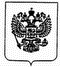 